Хостелы, находящиеся вблизи Уральского государственного медицинского университетаВы можете воспользоваться сервисом «букинг»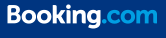 Как добраться до Уральского Государственного Университета Вы можете воспользоваться данным Qrcod, который перенаправит вас на GoogleMaps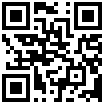 От «Ж.Д Вокзала» и «Северного автовокзала», идёт общественный транспорт: Автобус: 21, 48 (ост. Институт Связи)Троллейбус: № 3, 17Маршрутное такси: № 034,043,045,052От «Южного Автовокзала»Маршрутное такси: № 012, 016, 019, (ост.Институт Связи)Хостел ДостоевскийУл. Ключевская 15.От 400 рублейhttp://dostoevskyhostel.ru/+7 (922) 183-50-65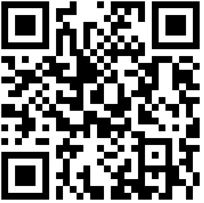 Арена ХостелУл. Татищева, дом 47аОт 600 рублей+7(922)197–85–08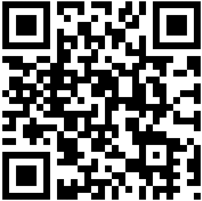 Хостел ЧемпионУл. Крылова 26От 500 рублей+7 (343) 270–76–06http://www.chmpn.ru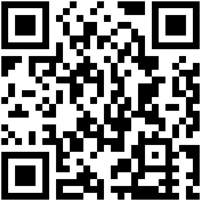 Хостел КопейкаУл. Анри Барбюса, 6От 450 рублей+7 (343) 346–77–63www.kopeikahostel.ru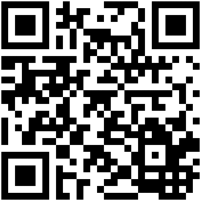 Мини- отель Пилигримул. Попова 33АОт 1700 рублей+7 (343) 219–93–96http://www.minihotel-ekb.ru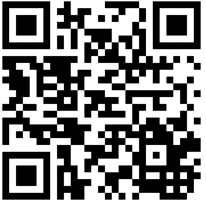 ОптимистУл. Малышева 4БОт 400 рублей+7(912)252–77–07http://www.optimist-hostel.ru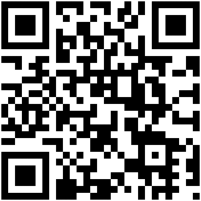 